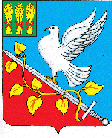 Отдел образования администрации Пачелмского районаПензенской областиПРИКАЗр.п. Пачелма27февраля  2020 г.					 № 49О создании муниципального опорного центра дополнительного образования детейВ целях реализации Концепции развития дополнительного образования, утвержденной Распоряжением Правительства РФ от 04.09.2014 №1726-р, приоритетного проекта «Доступное дополнительное образование для детей», утверждённого президиумом Совета при Президенте РФ по стратегическому развитию и приоритетным проектам (протокол от 30.11.2016 №11), Распоряжения  Правительства Пензенской  области от 15.11.2019 №669-рП«Об актуальных вопросах функционирования и развития системы дополнительного образования детей в Пензенской области,приказываю:1.Создать муниципальный (опорный) центр дополнительного образования детей на базе муниципального учреждения дополнительного образования «Дом детского творчества» Пачелмского района Пензенской области. 2.Утвердить Положение о деятельности муниципального опорного центра дополнительного образования детей (Приложение 1). 3.Возложить обязанности руководителя муниципального (опорного) центра дополнительного образования детей  на директора  Муниципального учреждения дополнительного образования Дом детского творчества Пачелмского района Тамбовцеву Ольгу Николаевну.4.Утвердить План первоочередных действий по созданию и функционированию муниципального (опорного) центра дополнительного образования детей (Приложение 2). 5.Директору Муниципального учреждения дополнительного образования Дом детского творчества Пачелмского района:5.1 обеспечить функционирование муниципального (опорного) центра дополнительного образования детей; 5.2 разработать план деятельности муниципального (опорного) центра дополнительного образования детей;5.3создать  в информационно-телекоммуникативной сети «Интернет» информационный портал МОЦ.6.Контрольза исполнением настоящего приказа возложить на методистаОтдела образования администрации  Пачелмского района Ратникову Наталию Ивановну.Начальник Отдела образования:  		Н.Ю.КолгановаС приказом ознакомлены: _____________________О.Н.Тамбовцева_____________________Н.И.РатниковаПриложение №1 к приказу№ 49от27.02.2020 годаПоложение о деятельности муниципального опорного центра дополнительного образования детей1. Общие положения1.1. Настоящее положение определяет порядок создания, цель, задачи, структуру, функции и систему управления муниципального опорного центра дополнительного образования детей   в Пачелмском  районе Пензенской области (далее – МОЦ).1.2.Положение разработано в целях реализации подпроекта «Успех каждого ребенка» национального проекта «Образование»,  во исполнение приказа Министерства просвещения Российской Федерации от 03.09.2019 № 467 «Об утверждении Целевой модели развития региональных систем дополнительного образования детей», распоряжения Правительства Пензенской области от 15.11.2019 №669-рП «Об актуальных вопросах функционирования и развития системы дополнительного образования детей в Пензенской области».1.3.МОЦ осуществляет функции муниципального исполнителя мероприятий по внедрению целевой  модели развития муниципальной системы дополнительного образования детейв Пачелмском районе Пензенской области.Координатором МОЦ является Отдел образования  администрации Пачелмского района   (далее - ОО).1.4.МОЦ является ядром системы дополнительного образования детей в Пачелмском районе, и ресурсным центром, обеспечивающим согласованное развитие дополнительных общеразвивающих программ   различной направленности (технической, естественно-научной, художественной, социально- педагогической, туристко-краеведческой, физкультурно-спортивной )1.5.МОЦ обеспечивает эффективное взаимодействие с региональным модельным центром дополнительного образования детей и другими участниками приоритетного проекта в Пачелмском районе.1.6.Деятельность МОЦ не влечет за собой изменения статуса учреждения (типа, организационно-правовой формы и подведомственности, определенных Уставом данного учреждения).1.7.МОЦ не является юридическим лицом.2.Нормативно-правовое обеспечение деятельности муниципального опорного центра дополнительного образования детей 2.1.МОЦ в своей деятельности руководствуется следующими нормативными правовыми актами:- Конституция Российской Федерации;-Федеральный закон от 29 декабря 2012 года № 273-ФЗ «Об образовании в Российской Федерации» (с изменениями и дополнениями);-Указ Президента Российской Федерации от 7 мая 2018 года №204 «О национальных целях и стратегических задачах развития Российской Федерации на период до 2024 года»;-государственная программа Российской Федерации «Развитие образования», утвержденная постановлением Правительства Российской Федерации от 26 декабря 2017 года №1642;-приказ Министерства просвещения Российской Федерации от 03 сентября 2019 года № 467 «Об утверждении Целевой модели развития региональных систем дополнительного образования детей»;-региональный проект «Успех каждого ребенка» национального проекта «Образование», утвержденный Губернатором Пензенской области И.А.Белозерцевым 13 декабря 2018 года;-муниципальная программа «Развитие образования в Пачелмском районе» на 2014 - 2022 годы»», утвержденная постановлением  администрации Пачелмского района Пензенской области от 21.01.2014  № 11(с последующими изменениями и дополнениями);-нормативно-правовые документы  администрации Пачелмского района;-настоящее положение.3.Цель и задачи деятельности муниципального опорного центра дополнительного образования детей3.1.Основной целью деятельности МОЦ является создание условий для обеспечения на территории Пачелмского района эффективной системы взаимодействия в сфере дополнительного образования детей по реализации современных, вариативных и востребованных дополнительных общеобразовательных программ различных направленностей, обеспечивающей достижение показателей развития системы дополнительного образования детей, установленных Указами Президента Российской Федерации, региональным проектом «Успех каждого ребенка» национального проекта «Образование».3.2.Задачи МОЦ:- осуществление организационной, методической, экспертно-консультационной поддержки участников системы взаимодействия в сфере дополнительного образования на территории Пачелмского района;- выявление, формирование и распространение лучших практик реализации современных, вариативных и востребованных дополнительных общеобразовательных программ различных направленностей на территории Пачелмского  района:- создание организационных и методических условий, направленных на формирование кадрового потенциала в системе дополнительного образования детей, в том числе на развитие профессионального мастерства и уровня компетенций педагогических работников и других участников сферы дополнительного образования детей на территории Пачелмского района;- формирование и распространение моделей сетевого взаимодействия при реализации образовательных программ;- организационное, методическое, аналитическое сопровождение работы образовательных организаций, реализующих дополнительные общеобразовательные программы;- создание условий для выявления, сопровождения и поддержки талантливых и одаренных детей.4. Направления деятельности муниципального опорного центра дополнительного образования детей4.1.Организационная, методическая, экспертно-консультационная поддержка в муниципальной системе дополнительного образования детей, направленная на обеспечение реализации дополнительных общеобразовательных программ различной направленности в образовательных организациях, расположенных на территории Пачелмского района.4.2.Распространение лучших муниципальных практик реализации современных, вариативных и востребованных дополнительных общеобразовательных программ для детей различных направленностей, в том числе:- выявление и анализ лучших практик;-предоставление информации о выявленных лучших практиках в региональных ресурсный центр;- внедрение лучших практик, выявленных в Пензенской области, а также лучших практик других субъектов Российской Федерации.4.3.Обеспечение апробации и внедрения в образовательных организациях, расположенных на территории Пачелмского  района, разноуровневых дополнительных общеобразовательных программ.4.4.Создание, апробация и внедрение в образовательной системе района модели обеспечения равного доступа к современным, вариативным дополнительным общеобразовательным программам детям из сельской местности, в том числе оказание организационно-методической поддержки по реализации дополнительных общеобразовательных программ в образовательных организациях, расположенных в сельской местности.4.5.Содействие качественному развитию муниципальной системы дополнительного образования детей, в том числе через оказание методической, информационной и организационной помощи образовательным организациям, реализующим дополнительные общеобразовательные программы.4.6. Развитие сетевых форм взаимодействия при реализации дополнительных общеобразовательных программ в образовательных организациях Пачелмского района.4.7.Содействие проведению профильных, тематических смен, в том числе:- участие в разработке программ для организаций отдыха детей и их оздоровления;- оказание организационно-методической поддержки по реализации дополнительных общеобразовательных программ в организациях отдыха детей и их оздоровления.4.8.Создание организационно-методических условий для непрерывного развития педагогических кадров муниципальной системы дополнительного образования детей.4.9.Обеспечение реализации мероприятий по информированию и просвещению родителей (законных представителей) в области дополнительного образования детей.4.10.Обеспечение информационного сопровождения мероприятий для детей и молодежи в Пачелмском районе, в том числе:- формирование медиаплана и проведение мероприятий по освещению деятельности МОЦ;- обеспечение широкого вовлечения детей, в том числе детей из сельской местности, детей, находящихся в трудной жизненной ситуации, детей с ограниченными возможностями здоровья в муниципальные и конкурсные и иные мероприятия;- обеспечение ведения публичного перечня мероприятий для детей и молодежи.4.11.Формирование информационно-телекоммуникационного контура системы дополнительного образования детей в Пачелмском районе, включающего:-содержательное наполнение муниципального сегмента общедоступного навигатора в системе дополнительного образования детей;- содержание и поддержка официального сайта учреждения;- проведение информационной кампании по продвижению мероприятий в муниципальной системе дополнительного образования через различные медиаресурсы учреждения;- создание и поддержку методического блока на сайте учреждения.4.12.Организация работы по поддержке и сопровождению талантливых и одаренных детей – обучающихся образовательных организаций, расположенных на территории Пачелмского  района.5. Структурная организация муниципального опорного центра дополнительного образования детей5.1.Деятельность МОЦ осуществляется в соответствии с настоящим Положением.5.2.Структура МОЦ определяется локальным нормативным актом образовательной организации, наделенной полномочиями МОЦ.5.3.Руководитель МОЦ в рамках своей компетенции:- организует деятельность МОЦ в соответствии с его задачами и направлениями деятельности;- составляет план работы МОЦ на календарный год;- готовит проекты локальных правовых актов в рамках реализации плана деятельности МОЦ;- отвечает за предоставляемую статистическую информацию и отчетность;- запрашивает у органов местного самоуправления и организаций муниципального района информацию, относящуюся к сфере деятельности МОЦ.5.4.Результаты деятельности МОЦ представляются на методических объединениях, конференциях, форумах, публикуются в печати и сети Интернет, предоставляются в региональный модельный центр дополнительного образования детей.6. Прекращение деятельности МОЦ6.1. Прекращение деятельности МОЦ возможно в следующих случаях: -окончание сроков реализации приоритетного проекта, в рамках которого действует МОЦ; -возникновение обстоятельств, препятствующих ОО, Дом детского творчества продолжать деятельность МОЦ по предусмотренной тематике. 6.2.Решение о прекращении деятельности МОЦ принимается Отделом образования администрации Пачелмского района. Приложение № 2 к приказу№ 49от27.02.2020годаПлан деятельности МОЦ на 2020-2021 уч. годПриложение № ___ к приказу№ 49 от  27.02.2020 годаКомплекс мер (дорожная карта) мероприятий по созданию новых мест дополнительного образования детей№ n/nНаименование мероприятияСрокиИсполнитель1.Создание раздела в информационно-телекоммуникационной сети «Интернет» «Муниципальный опорный центр дополнительного образования детей Пачелмского муниципального района Пензенской  области»на официальном сайте Отдела образования администрации Пачелмского района (далее-ОО) До 01 .04. 2020 годаОтдел образования2.Создание информационного портала МОЦ.До 15. 04.2020 годаМОЦ3.-Проведение совещаний, семинаров для руководителей образовательных организаций,педагогов дополнительного образования ;-информирование о ходе реализации приоритетного проекта «Доступное дополнительное образование для детей»;-освещение деятельности МОЦ;-консультирование по работе с информационным порталом МОЦ.IV квартал 2020 годаОтдел образования,МОЦ4.Формирование банка лучших дополнительных общеобразовательных программ и инновационных практик:-в рамках организации сетевого взаимодействия;- организация летнего отдыха;-работа с детьми, находящимися в трудной жизненной ситуации.IV квартал 2020 года-I ,II квартал 2021 годаМОЦ,Отдел образования, МОУСОШ5.Проведение Единого дня дополнительного образования в муниципальных образовательных организацияхМарт 2021 годаМОЦ6.Содействие участию в конкурсах и иных мероприятиях для обучающихся и педагогов дополнительного образования (согласно плану работы ОО и министерства образования Пензенской области)IV квартал 2020 года –I, II квартал 2021 годаМОЦ ,Отдел образования7.Подписание соглашений о сотрудничестве.Привлечение интеллектуальных партнеров, бизнес-партнеров, иных участников деятельности по реализации приоритетного проекта.IV квартал 2020года-I ,II квартал 2021 годаМОЦ8.Проведение конкурсных и иных мероприятий для обучающихся и педагогов дополнительного образования.IV  квартал 2020 года- I ,II квартал 2021 годаМОЦ9.Содействие процедурам независимой оценки качества образовательных услуг и независимой экспертизе реализации дополнительных общеобразовательных программ.IV квартал 2020 года-I, II квартал 2021 годаОтдел образования,МОЦ№Наименование мероприятийРезультатОтветственныйСроки1Утверждение плана-графика создания новых мест дополнительного образования детей в организациях, перечень которых утвержден приказом Министерства образования Пензенской области.ПриказОтделаобразованияОтделобразованияМарт-апрель2020 года2Утверждение:- муниципального медиаплана по информационному сопровождению создания новых мест дополнительного образования детей;-медиаплана ОО (с использованием различныхмедиаресурсов)ПриказОтделаобразованияДДТ Пачелмского района,МОЦРуководители ООМарт-апрель2020 годаОпределение:-муниципального координатора, ответственного за реализацию мероприятий по созданию новых мест дополнительного образования детей в образовательных организациях:-координаторов в образовательных организацияхПриказОтделаобразованияРуководителиООМарт-апрель2020 годаОрганизация участия в обучающемвебинаре для муниципальных координаторов, ответственных за реализацию мероприятий по созданию новых мест дополнительного образования детейИнформационное письмо в образовательныеорганизации о  проведении обучающеговебинараДДТ-МОЦМарт-апрель2020 года5.Передача оборудования, закупленного для создания новых мест дополнительного образования детейАктыприемки/передачиПИРООбразовательныеорганизацииИюль-август2020года6.Приемка и установка оборудования и средств обучения.Товарныенакладные.Актыприемки работМинистерство образования Пензенской областиОбразовательные организации25.08.20207.Организация участия в повышении квалификации (профмастерства) педагогических работников на создаваемые новые местаДокумент о повышении квалификацииМинистерство образования Пензенской областиОбразовательные организации25.08.20208.Предоставление информации в региональный модельный центр для проведения мониторинга работы по приведению площадок в соответствие с требованиями, предъявляемыми к организации дополнительного образования детейПо форме, определяемой федеральным операторомОбразовательныеорганизацииЕжеквартально9.Проведение мониторинга программ дополнительного образования,реализуемых на созданных местах.РазработанныедополнительныеобщеобразовательныепрограммыДДТ-МОЦМай-июнь2020года10.Организация записи детей на программы, реализуемые на новыхместах дополнительного образования детейЛокальныеакты организации.Образовательныеорганизации Июль- август 2020 года11.Завершение набора детей для обучения по дополнительным общеразвивающим образовательным программам на новых местахЛокальныеактыорганизацийОбразовательныеорганизации01.09.2020